BLOOM’S TAXONOMY ACTION VERBS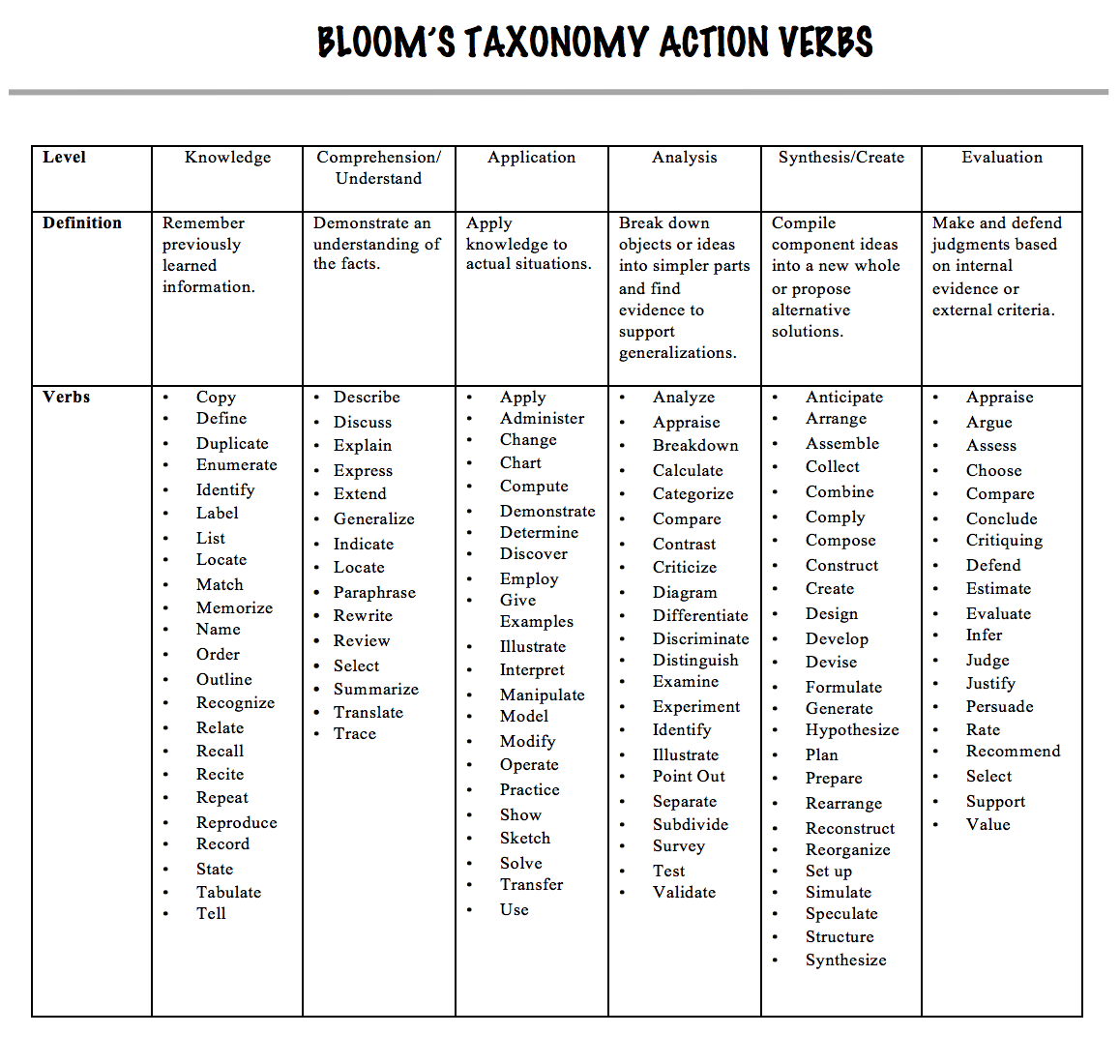 